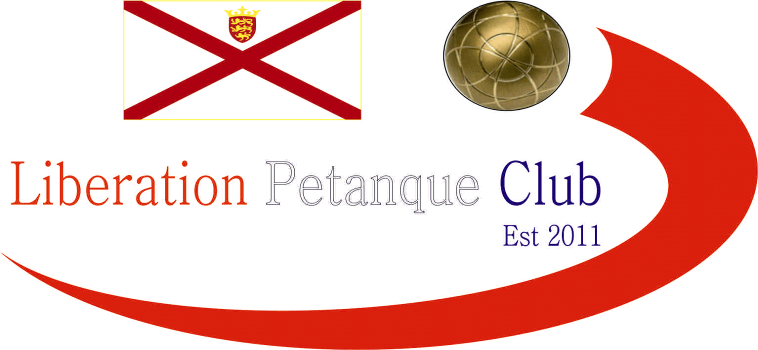 SUMMER 2024 SEASONWEEK   1 – 3rd April 2024SINGLES LEAGUEThe new season and new terrains (again!) and wet weather (again!)Champion Geoffroy had a tough start against Ross, who missed out on a top three sport last summer on points difference only and just four points off Geoffroy.Ross took the first game before Geoffroy came back for a valuable draw in what will be a tough season.   The same was the case for Andrew B, last years runner up, won his first game but Laurent took the spoils in game two as four of the best players in the league took a point from the opening week.Callum though shone as he inflicted a heavily defeat on Brian, with Callum topping the table.  He wasn’t the only one though as rising start Daniel Deveau beat Alex in his first even Premier League match to sit second in the table!Neil wasted no time in handing out the first certificate of the day to Joey in game one but then lost heavily in the second game 13-4, a credit to Joey coming back from that first game score.  Jean and Toby on bye’s this week.In Division 1 just one win as Jim beat his doubles partner Colin on his first league match back in action.A Draw for Daniel v Mo, a good start for Daniel in his aim to move up the table.  A very close match between Cassie and Wendy, two of the Islands top ladies sharing the points. Branden v Lorna and John M v Keith to be played. NEXT WEEK		-	DOUBLES LEAGUEClub email address	-	liberationpc@gmail.comClub Website		-	www.liberationpetanque.co.ukKind RegardsToby NorthernChairman - Liberation Petanque Club